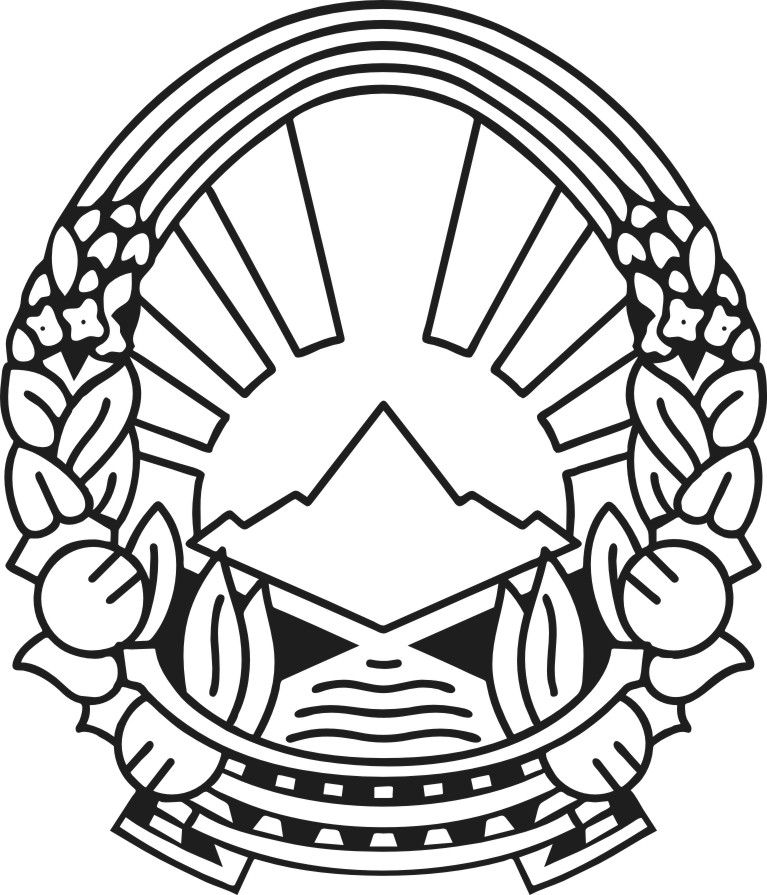 ВЛАДА НАРЕПУБЛИКА СЕВЕРНА МАКЕДОНИЈАМИНИСТЕРСТВО ЗА КУЛТУРАОПШТИ ИНФОРМАЦИИ,ПРИОРИТЕТИ, УСЛОВИ, КРИТЕРИУМИ, ЗАДОЛЖИТЕЛНИ ДОКУМЕНТИИПРИЈАВА I. ОПШТИ ИНФОРМАЦИИ	Министерството за култура на Конкурсот за финансирање проект од национален интерес во културата од областа на меѓународната соработка за учество на Република Северна Македонија на 18. Интернационална изложба на архитектурата во Венеција, што ќе се одржи од 20 мај до 26 ноември 2023 година во организација на „La Biennale di Venezia“ (Венециско биенале), ќе поддржи проект во една од следниве категории: Самостојна изложба/проект на архитектИзложба/проект на група архитекти.II. ПРИОРИТЕТИМинистерството за култура, за претставување на претстојната 18. Интернационална изложба на архитектурата во Венеција во 2023 година, ќе поддржи проект од областа на меѓународната соработка кој треба да одговори соодветно на генералната тема зададена од кураторката на изложбата, госпоѓа Лесли Локо (Lesley Lokko):                           Лабораторија на иднината„Архитектите имаат единствена можност да создадат амбициозни и креативни идеи кои ни помагаат да замислиме заедничка, поправедна и оптимистичка иднина“, вели архитектката и новелистка Лесли Локо.Темата на годинешното Биенале што ја креираше кураторката Локо ги провоцира архитектите да замислат дека Венециското биенале е само по себе еден вид лабораторија на иднината, време и простор во кој се поставуваат прашања за релевантноста на дисциплината за овој свет и за светот што доаѓа. Денес зборот „лабораторија“ е општо поврзан со научното експериментирање и евоцира слики од одреден тип соба или зграда. Лесли, исто така, демонстрира решителност и храброст во користењето на два злоупотребени, но незаменливи зборови во нејзиниот наслов – лабораторија и иднина – за да ја врати целосната важност на нивното значење.... Забелешка: За понатамошна селекција, учесникот на Конкурсот треба да има јасен одговор – на кој начин ја исполнува зададената тема.ПРОЦЕНТ НА УЧЕСТВО НА МИНИСТЕРСТВОТО ЗА КУЛТУРА ВО ФИНАНСИРАЊЕТО НА ПРОЕКТИТЕПроцентот на учество на Министерството за култура во финансирање проект од национален интерес во културата од областа на меѓународната соработка за учество на Република Северна Македонија на 18. Интернационална изложба на архитектурата во Венеција, што ќе се одржи од 20 мај до 26 ноември 2023 година во организација на „La Biennale di Venezia“ (Венециско Биенале), е во согласност со средствата предвидени за оваа намена во Буџетот на Република Северна Македонија за 2023 година по одделни области и активности.III. УСЛОВИ ШТО ТРЕБА ДА ГИ ИСПОЛНИ УЧЕСНИКОТ НА КОНКУРСОТ1. Самостојна изложба/проект на архитект 	Министерството за култура ќе поддржи пријава поднесена од правно лице за претставување самостојна изложба/проект на архитектот/авторот кој:– има активна творечка дејност над 7 години, и  – има реализирано/изведено најмалку 4 архитектонски проекти во Република Северна Македонија или во странство, и– има учествувано на домашни или меѓународни групни изложби од областа, и – е добитник на домашни или меѓународни награди и/или признанија од областа на архитектурата, и– во реализацијата на самостојната изложба/проектот соработува со екипа од стручни лица од областа.2. Изложба/проект на група архитекти	Министерството за култура ќе поддржи пријава поднесена од правно лице за претставување изложба/проект на група архитекти кои:– имаат активна творечка дејност над 5 години (секој поединечно), и– имаат реализирано/изведено најмалку 6 архитектонски проекти во Република Северна Македонија или во странство, (вкупно) и– имаат учествувано на домашни или меѓународни самостојни или групни изложби од областа (секој поединечно), и– се добитници на награди и/или признанија од областа на архитектурата (секој поединечно), и– во реализацијата на изложбата/проектот соработуваат со екипа од стручни лица од областа.IV. КРИТЕРИУМИ ЗА ЕВАЛУАЦИЈА      Евалуацијата на квалитетот на проектот ќе се врши во согласност со:Усогласеноста со зададената темаАктуелноста на проектотЈасната и стручна конципираност на структурата на уметничкиот проект (со прилози: технички цртеж или макета или 3Д-проекција)Техничката изведба на проектотАфирмативните ефекти од реализацијата на проектот.  ЗАДОЛЖИТЕЛНИ ДОКУМЕНТИ Кон пополнетата пријава, задолжително треба да се приложат следниве документи/материјали:Уредно и целосно пополнета пријаваЈасен oпис на концептот на проектот (придружен со графички прилози: технички цртежи и макета или 3Д-визуелизација)План за техничка изведба на проектотДополнителни материјали (визуелни или аудиовизуелни) што авторите на проектот ги сметаат за соодветни, а се однесуваат на предлог-проектотДополнителни материјали кои се однесуваат на авторската екипа (биографија, каталози, прилози и др. на архитектот/архитектите, авторот/кураторот на проектот, комесарот на проектот, како и на другите  лица вклучени во проектот)Документ (изјава или преддоговор) со кој се потврдува согласноста  за учество на архитектот/архитектите, кураторот на проектот, како и на другите лица во проектотСоодветен документ (согласност/ изјава/преддоговор) доколку од проектот произлегува обврска за регулирање на авторските права Документи со кои се потврдува исполнувањето на условите (брошури, програми и сл.)Документ за регистрирана дејност издаден од Централниот регистар на Република Северна Македонија што не е постар од 6 месеци, со исклучок на единиците на локалната самоуправа, националните и локалните установи и другите правни лица чиј основач е Република Северна МакедонијаПисмена преписка со која се потврдува првична комуникација околу утврдување на просторот во кој би се претставил проектот.Забелешка: Комисијата има право да побара дополнителни материјали за проектот. Обезбедувањето на просторот за претставување е обврска на апликантот и средствата за оваа намена ќе бидат пресметани во вкупната сума со која Министерството за култура ќе го поддржи проектот.Селекцијата на проектите ќе се врши во согласност со исполнетите приоритети и услови и оценките од евалуацијата на квалитетот на проектите. П  Р  И  Ј  А  В  АЗабелешка: Потребна е целосна финансиска конструкција за секоја ставка одделно.1. Име/назив на учесникот на КонкурсотЛице одговорно за реализација на проектотАдресаТелефон/факс/е-адреса2. Наслов на проектот3. Автор/куратор на проектотИме и презимеЗвањеТелефон/ факс/е-адресаБиографија, реализирани национални и меѓународни изложби, награди, критики4. Комесар на проектотНазив на националната/локалната установаРаководно лицеТелефон/ факс/е-адреса5. Соработници вклучени во проектот (биографија, реализирани национални и меѓународни изложби, награди, критики)6. Детален опис или концепт на проектот7. Наведете ги дополнителните материјали што ги приложувате кон проектот8. Вкупно потребни средства за реализација наведени по намени (изразени во денари и бруто-износи)Наем на просторХонорариТрошоци за продукцијаПатни и транспортни трошоциТрошоци за сместувањеОрганизациски  трошоци (детално наведени)Услуги од трети лицаДруго (детално наведени)9. Структура на приходитеМинистерство за култураЛокална самоуправаСопствено учествоДруги извори на финансирање(спонзорства, донации...)ДатумПотпис на учесникот на Конкурсот